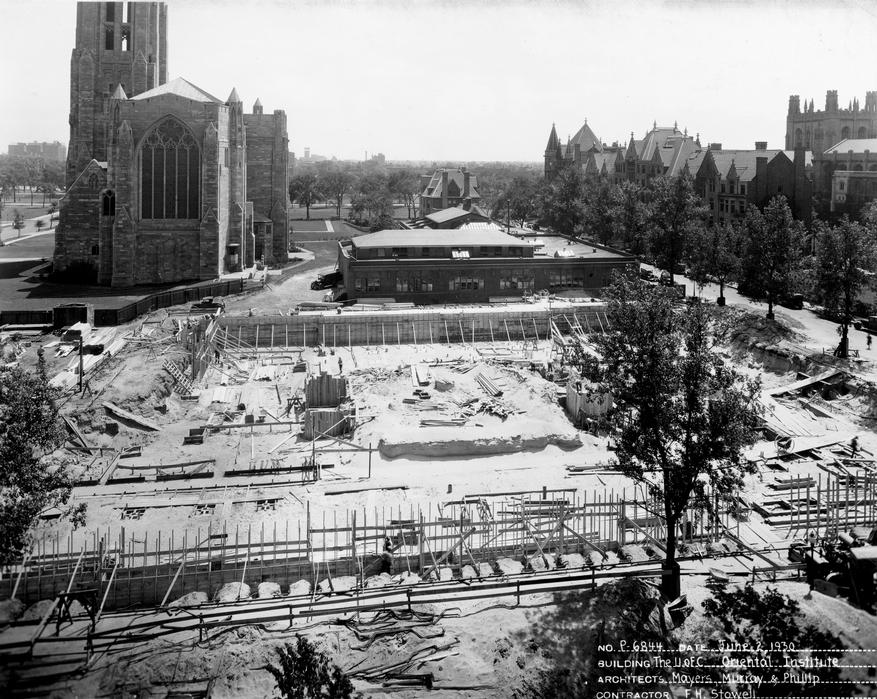 DAY, MONTH, DATE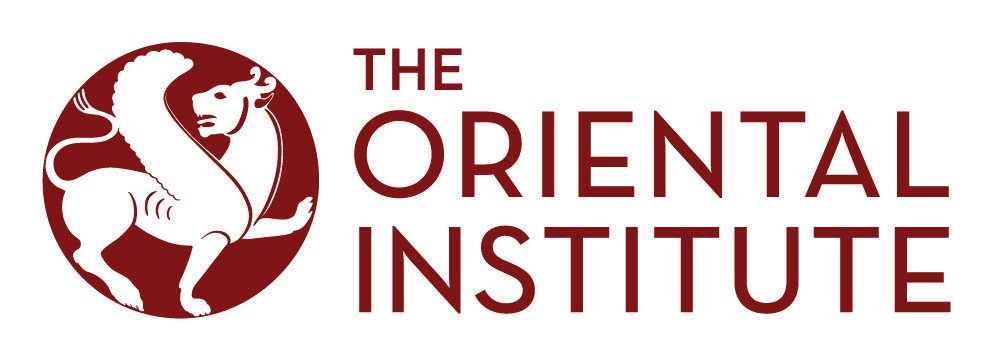 00:00-00:00 p.m. OR a.m.LocationRegistration required oi.uchicago.edu/register$xx members $xx non-membersLorem ipsum dolor sit amet, eu risus, varius sociosqu faucibus, nullam ultrices semper non sit vitae nibh. Dignissim et nunc reprehenderit justo proin nisl, augue tincidunt pharetra cras integer suspendisse ac, scelerisque blandit, non hymenaeos erat.Adipiscing nulla nunc magna ut, pede ante, id purus dolor vivamus in, nulla dui volutpat morbi, ac imperdiet integer eu.DAY, MONTH, DATE00:00-00:00 p.m. OR a.m.LocationRegistration required oi.uchicago.edu/register$xx members $xx non-membersLorem ipsum dolor sit amet, eu risus, varius sociosqu faucibus, nullam ultrices semper non sit vitae nibh. Dignissim et nunc reprehenderit justo proin nisl, augue tincidunt pharetra cras integer suspendisse ac, scelerisque blandit, non hymenaeos erat.Adipiscing nulla nunc magna ut, pede ante, id purus dolor vivamus in, nulla dui volutpat morbi, ac imperdiet integer eu.